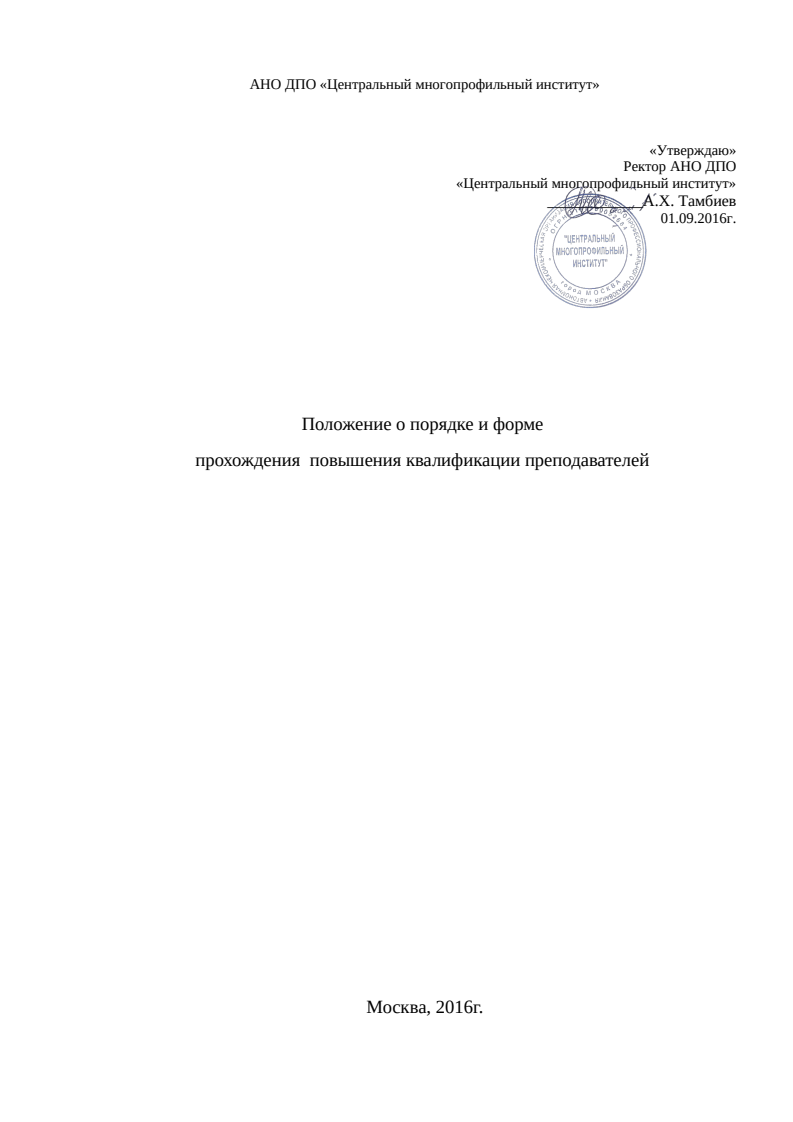 1. Общие положения1.1. Настоящее Положение устанавливает порядок и формы прохождения повышения квалификации педагогических работников АНО ДПО «Центральный многопрофильный институт»1.2.  Нормативной базой организации повышения квалификации преподавателей являются следующие документы:-Федеральный закон от 30.12.2001 № 197-ФЗ (ред. от 31.12.2017) «Трудовой кодекс Российской Федерации»;-Федеральный закон от 29.12.2012 N 273-ФЗ «Об образовании в Российской Федерации»;-Постановление Правительства Российской Федерации от 6 мая 2008 г. № 362  -Постановление Правительства Российской Федерации от 02.06.2016 № 494 «О внесении изменений в постановление Правительства Российской Федерации от 6 мая 2008 г. N 362»;- Приказ Министерства труда и социальной защиты РФ от 8 сентября 2015 г. № 608н “Об утверждении профессионального стандарта “Педагог профессионального обучения, профессионального образования и дополнительного профессионального образования” ;-Приказом Министерства здравоохранения и социального развития Российской Федерации от 26 августа 2010 г. № 761н (ред. от 31.05.2011) «Об утверждении Единого квалификационного справочника должностей руководителей, специалистов и служащих, раздел «Квалификационные характеристики должностей работников образования»;-Устав АНО ДПО «Центральный многопрофильный институт», данное Положение  и  другими локальными нормативными актами.1.3. Повышение квалификации является служебной обязанностью преподавателей института.1.4.Целью повышения квалификации является обновление и углубление теоретических и практических знаний педагогических работников в связи с повышением требований к уровню квалификации и необходимостью освоения современных методов решения профессиональных задач.1.5.Повышение квалификации педагогических работников проводится не реже одного раза в 5 лет в течение всей трудовой деятельности.1.6.В Положении приняты следующие понятия:Дополнительное профессиональное образование –освоение программ повышения квалификации и программ профессиональной переподготовки.Дополнительное профессиональное образование направлено на удовлетворение образовательных и профессиональных потребностей, профессиональное развитие человека, обеспечение соответствия его квалификации меняющимся условиям профессиональной деятельности и социальной среды.Профессиональная переподготовка – это отдельный вид дополнительного профессионального образования, направленный на глубокое комплексное изучение предмета для ведения нового вида деятельности. Она организуется для освоения работниками, уже имеющими профессию, новых профессий с учетом потребностей ОО и для получения дополнительной квалификации.Повышение педагогической квалификации – это целенаправленная деятельность педагогов по овладению новыми для них педагогическими ценностями (идеями и концепциями, способствующими эффективному осуществлению педагогического процесса) и технологиями, включающая изучение, осмысление, творческую переработку и внедрение в практику образования различных инноваций.Таким образом, в результате подготовки и переподготовки работник получает новую профессию или квалификацию, а в случае повышения квалификации – совершенствует свое мастерство по уже имеющейся специальности.2. Формы повышения квалификации2.1. Базовая форма повышения квалификации (не реже одного раза в 5 лет) может реализоваться в следующих видах:2.1.1. Обучение в объеме не менее 72 часов с выдачей удостоверения (свидетельства, квалификационного аттестата) о повышении квалификации по программам инвариантного и вариативного модулей. Каждые 3 года педагогические работники института должны проходить повышения квалификации 2.1.2. Переподготовка в объеме не менее 500 часов с выдачей диплома государственного образца.2.1.3. Получение дополнительной квалификации в объеме не менее 1000 часов с выдачей диплома государственного образца).2.1.4. Обучение в аспирантуре, докторантуре.2.1.5. Соискательство.2.2. Текущая форма повышения квалификации (по мере необходимости):-участие в международных, всероссийских, межрегиональных, республиканских и других конференциях, совещаниях-семинарах;-прохождение краткосрочных курсов;-участие в тематических и проблемных семинарах, проводимых крупными специалистами по направлению, специальности.2.3. Повышение квалификации может осуществляться как с отрывом, так и без отрыва от основной работы.3. Процедура организации повышения квалификации3.1. Повышение квалификации преподавателей института осуществляется на основе перспективного плана повышения квалификации, утвержденного ректором.3.2. Повышение квалификации в форме стажировки осуществляется на основании плана стажировки, утвержденного ректором института3.3. Проректор  по учебной работе на основании плана повышения квалификации педагогических работников готовит приказ о направлении сотрудников на повышение квалификации с указанием формы и сроков.3.4.За преподавателями на время их обучения с отрывом от основной работы сохраняется средняя заработная плата по основному месту работы.3.5. Преподаватели, успешно завершившие курс обучения, представляют в отдел кадров документы государственного образца:–удостоверение о повышении квалификации;–диплом о профессиональной переподготовке.3.6.Сведения о результатах повышения квалификации и профессиональной переподготовки преподавателей предоставляются педагогическим работником не позднее, чем через 5 дней после прохождения обучения.4. Периодичность и продолжительность профессиональной переподготовки и повышения квалификации педагогических работников4.1. Сроки обучения по образовательным программам профессиональной переподготовки устанавливаются организацией, осуществляющей образовательную деятельность, на основе нормативов продолжительности образовательных программ в соответствии с государственными требованиями к профессиональной переподготовке в объеме не менее 250 часов.4.2.Повышение квалификации в соответствии сп. 12 «Порядка организации и осуществления образовательной деятельности по дополнительным профессиональным программам», утвержденного приказом Минобрнауки России от 1 июля 2013 года № 499, не может быть менее 16 часов (минимально допустимый срок освоения программ повышения квалификации).4.3. Педагогические работники ОО имеют право на ДПО сверх установленной нормы часов, указанной в пункте 5.2., за счет собственных средств или по направлению образовательных учреждений за счет дополнительных финансовых средств, привлеченных образовательным учреждением.4.4. Повышение квалификации педагогических работников является непрерывным процессом и осуществляется в течение всего периода работы педагогических работников в ОО.5. Права и обязанности работодателя5.1. Работодатель имеет право:-определять необходимость профессиональной подготовки, переподготовки и повышения квалификации педагогических кадров для нужд института.-предлагать формы подготовки, переподготовки и повышения квалификации педагогических работников.5.2. Работодатель обязан:−при направлении работника для повышения квалификации с отрывом от работы сохранять за ним место;−создать необходимые условия педагогическим работникам, проходящим профессиональную подготовку, переподготовку и повышение квалификации, для совмещения работы с обучением, обеспечить замену;−планировать повышение квалификации работника не реже 1 раза в 5 лет;−разработать график профессиональной подготовки и повышения квалификации педагогических работников и довести до сведения работников приказом.8. Права и обязанности педагогических работников8.1. В отношении педагогических работников право на ДПО конкретизировано Федеральным законом от 29 декабря 2012 г. № 273-ФЗ "Об образовании в Российской Федерации". Педагогические работники имеют право на ДПО по профилю педагогической деятельности не реже чем один раз в три года с сохранением за ним место (пункт 2 части 5 статьи 47 Федерального закона № 273-ФЗ).8.2. В соответствии со статьей 187 Трудового Кодекса РФ работник имеет право на повышение квалификации по личному желанию в сроки и на условиях, согласованных с администрацией института.8.3. Работник обязан эффективно использовать время, предоставленное работнику для повышения его профессионального роста и сдать ответственному за делопроизводство копию документа, подтверждающего повышение профессиональной квалификации. 8.4. Систематическое повышение своего профессионального уровня – это обязанность педагогических работников, зафиксированная в статье 48 Федерального закона № 273-ФЗ.6. Документация6.1. В АНО ДПО «Центральный многопрофильный институт» ведется следующая документация:−база данных о работниках, включающая сведения о профессиональной переподготовке;−копии документов о прохождении профессиональной  переподготовки;−перспективный план прохождения курсов повышения квалификации педагогических работников. 